Name: ___________________________     	Date: ___________	 	Period:  ________Unit 6 Test ReviewExponents 1.  An expression written as ab is called a ______________________.2.  b is called the _____________________ and it represents the number of times a, the _________________ is used as a factor.3.  Powers represent repeated __________________________.Write as an exponent.4.  					5.  7 to the 5th power			6.  7.  2 to the 4th power			8.  t to the 8th power				9.  Evaluate the Power.10.  				11.  			12.  			13.  			Simplify.  Use Positive Exponents.14.  			15.  			16.  		17.  Simplify.18.  			19.  			20.  			21.  			Simplify then Evaluate when a=2 and b=1.22.   						23.   24.								25.  26.	  						27.   Write an equation of the line shown in the graph.28. 								29. 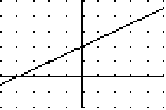 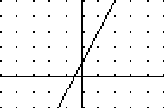 y = 									y = Write an equation of the line with the given slope that goes through the given point.  Write the equation in Point-Slope Form.30.	(6, -1), m = 				31.	(5, 8), m = 0Write the equation in Standard Form.32.  					33.  34. The slope of a horizontal line is: _______________35. The slope of a vertical line is: _________________